REGISTRATION FORM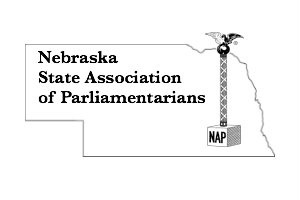 Smooth-Running Meetings, Voting, and Minutes WorkshopPublic Invited to Attend!!!May 14, 2022     8:00 a.m. until 3:45 p.m.Best Western Plus – 2201 Wildcat Circle – Lincoln, Nebraska  68521Name__________________________________________________________Email address ________________ Cell Phone number ___________________Address, City, State, Zip Code ______________________________________________________________________________________________________Registration includes:All workshops by credentialed presenters, handouts, meeting room, lunch, and snacks.  Complimentary water station and coffee.Special dietary needs: _________________________________________________    >Early Bird Registration………………..$100.00 by May 1, 2022             >Student Early Bird Registration…...$ 50.00 by May 1, 2022(middle school and high school students)             >Regular Registration……………..………$130.00 after May 1, 2022              >Student Regular Registration………..$ 60.00 after May 1, 2022Send completed form with check (payable to NSAP) to:Lynna Gene Cook, 7251 Norris Lane, Lincoln, NE 68516Participants responsible for own lodging:Best Western Plus - 2201 Wildcat Circle – Lincoln, Nebraska  68521Call the front desk for a reservation by April 13, 2022:  402.438.0088Mention Nebraska State Association of ParliamentariansSingle room rate $109.99 plus tax 